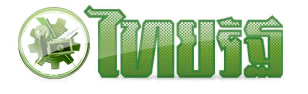 ข่าวประจำวันที่ 27 กุมภาพันธ์ พ.ศ.2558 หน้าที่15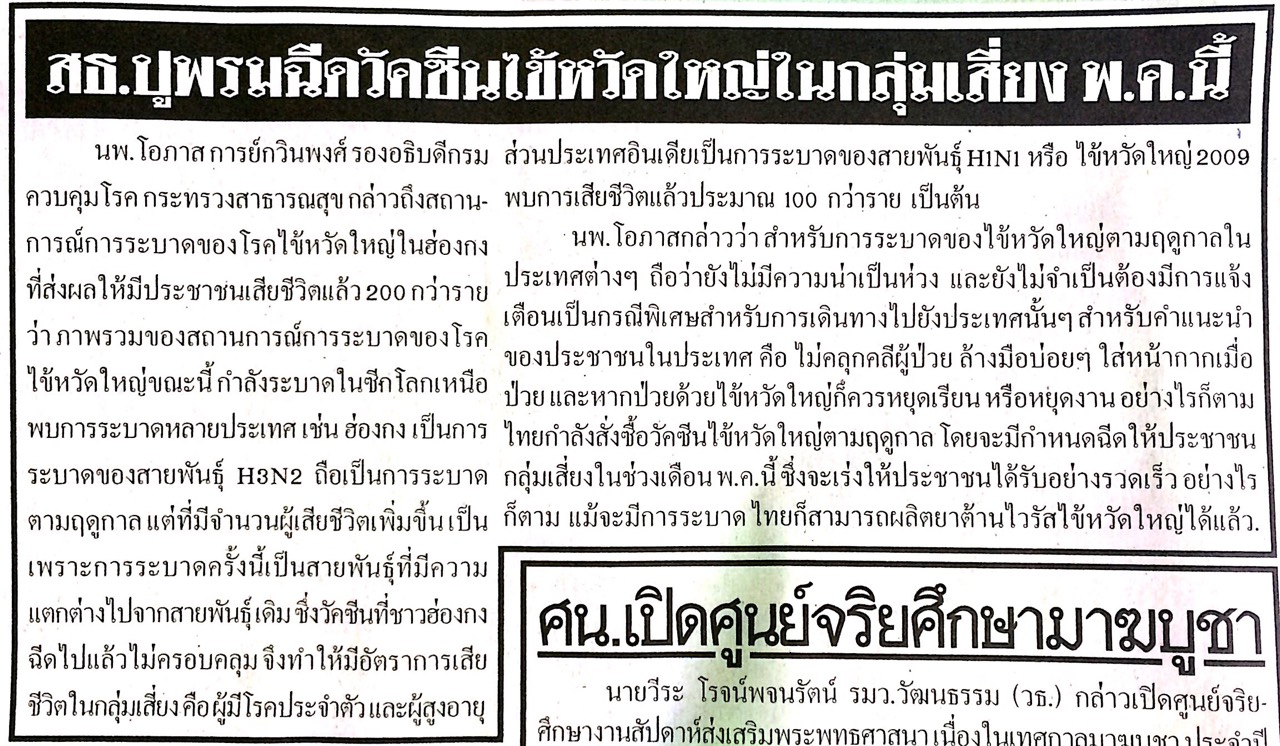 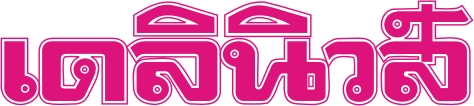 ข่าวประจำวันที่ 27 กุมภาพันธ์ พ.ศ.2558 หน้าที่15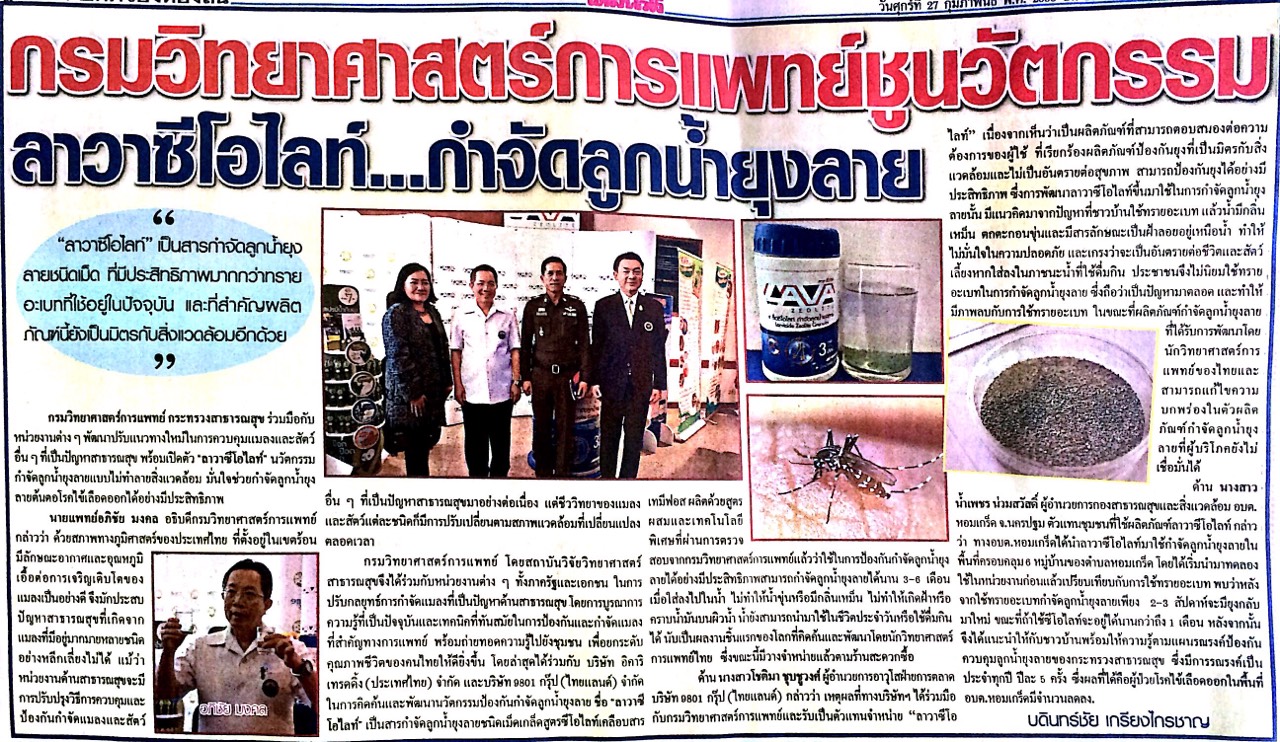 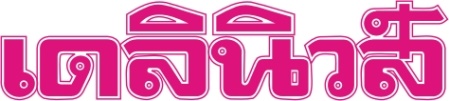 ข่าวประจำวันที่ 27 กุมภาพันธ์ พ.ศ.2558 หน้าที่14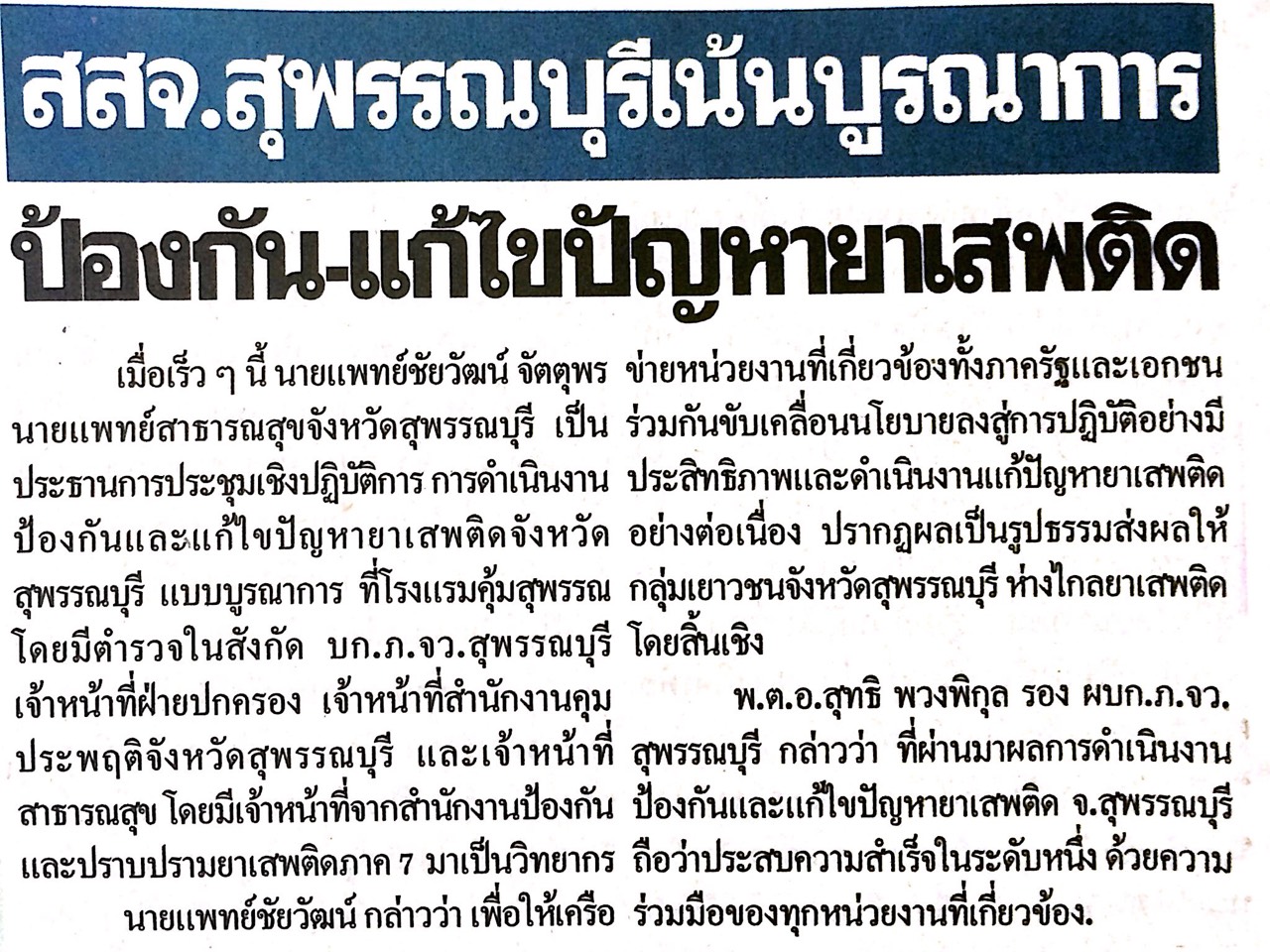 